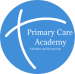 Student Practice Support for Primary & Community Placements during COVID-19New ways of supporting students during COVID-19 	BAME Risk Assessment 	Donning of PPE 	Doffing of PPE	 Handwashing 	Learning Opportunities for Students in Primary & Community Care Example placement	 Next steps: Please contact the relevant Training Hub to progress student placements at your surgery / primary care network.Cheshire Training Hub Hosted by: Grosvenor Medical Centre - Grosvenor Street, Crewe, CW1 3HB, Cheshire. 01270 256 340 TH Manager: Tricia.vickers@nhs.net		Placement Development Lead: Lorraine.Hughes2@nhs.net	TH Co-ordinator: Michelle.boote@nhs.net	And:Middlewood Partnership - Bollington Medical Centre, Wellington Rd, Bollington, Cheshire, SK10 5JH. 01625 562 294TH Manager: Trish.atkinson@nhs.net	 	Placement Development Lead: heatherglover@nhs.net	TH Project Manager: Faye.horobin@nhs.net		TH Co-ordinator: Falan.barton@nhs.net	Chester University contact detailsplso@chester.ac.uk	Gemma Roughsedge: g.roughsedge@chester.ac.uk	Louise Shorney: l.shorney@chester.ac.uk	